Liceo Chapero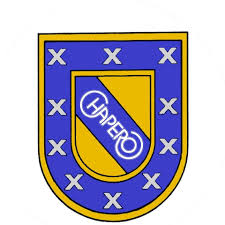 Primero BásicoCurso: Idioma EspañolLicda. Gloria ValdézTrabajo de recuperaciónFecha de entrega 09/112020 hasta 19/11/2020Instrucciones:Realiza el siguiente trabajo y envíalo al siguiente correo electrónico.            gvaldez@liceochapero.edu.gtEl valor del trabajo es de 50pts. y 50 evaluación en línea.Subraya el verbo en cada una de las siguientes oraciones. Escribe el verbo en el cuadro, además la persona, el número, el modo y el tiempo correspondiente a cada uno.Ayer, dormí muy bien.Hoy en la clase, escribimos una carta.Han decidido viajar a la Antigua.Todos escalarán el volcán de Agua.Habríamos esperado, pero…Después de leer la literatura precolombina de Guatemala, págs. 92 a la 96. Realiza lo que se te indica.¿A qué se le llama mito?¿A qué se le llama leyenda?¿A qué se refiere la palabra “precolombina?¿Cuáles son los libros mayas que destacaron?¿Por qué es importante preservar los textos precolombinos?Lee algunas de las leyendas guatemaltecas. Luego narra la que hayas escogido en forma escrita. Agrega una imagen que la identifique.Elige el adverbio adecuado para cada oración. ¡Solo se puede usar cada adverbio una vez! Temprano - mucho -   especialmente   -  siempre – nuncaLos sábados nos levantamos  .Nos gusta  salir a hacer excursiones en bicicleta.Nos gusta ir al lago  cuando hace calor. se nos olvida llevarnos algo de comer. volvemos antes de que anochezca, para no perdernos en la oscuridad.¿De qué tipo es el adverbio subrayado en cada oración?Ese chico habla demasiado. → Siempre vamos a nadar los martes. → ¿Me lo puedes repetir más despacio? → El libro está a la izquierda de la lámpara. → Obviamente, el medio ambiente no es una prioridad para los gobiernos. → Completa las oraciones con la preposición que falta.Mis padres están  el teatro.Para entrar al concierto tendréis que esperar  las 21 h.Creo que el collar no es  oro.He quedado  Raquel para ir a la playa. las noticias, la semana que viene va a llover sin parar.VerboPersonaNúmeroModoTiempo